Комиссия Управления Федеральной антимонопольной службы по Республике Коми по контролю в сфере закупок в составе: <…>, председателя Комиссии; <…>, члена Комиссии; <…>, члена Комиссии (далее - Комиссия Коми УФАС России), рассмотрев жалобу общества с ограниченной ответственностью «Компания Точного Счета» (далее - ООО «Компания Точного Счета», заявитель) от 27.10.2017 № 1/27-10-17 (вх. № 3850э. от 27.10.2017) на действия заказчика – государственного бюджетного учреждения здравоохранения Республики Коми «Ухтинская городская больница № 1» (далее – ГБУЗ РК «УГБ №1», заказчик) при осуществлении закупки путем проведения электронного аукциона «Поставка стерилизатора», извещение № 0107200002717001237 (далее - закупка, электронный аукцион, жалоба),при участии:-   <…> – представителя Министерства финансов Республики Коми по доверенности от 10.01.2017 № 01-05/32;-   <…> – представителя ГБУЗ РК «УГБ №1» по доверенности от 11.01.2017 № 2,УСТАНОВИЛА:ООО «Компания Точного Счета», ГБУЗ РК «УГБ №1», Министерство финансов Республики Коми, закрытое акционерное общество «Сбербанк - Автоматизированная система торгов» (далее - ЗАО «Сбербанк - АСТ») надлежащим образом о времени и месте рассмотрения жалобы извещены посредством электронной почты.             С учетом законодательно установленных сроков рассмотрения жалобы отсутствие представителей ООО «Компания Точного Счета», ЗАО «Сбербанк-АСТ» не препятствует рассмотрению жалобы по существу.ООО «Компания Точного Счета» считает, что описание объекта закупки не носит объективный характер и влечет установление требований, ограничивающих количество участников закупки, что противоречит части 2 статьи 8, пункту 1 части 1 статьи 33 Федерального закона от 05.04.2013 № 44-ФЗ «О контрактной системе в сфере закупок товаров, работ, услуг для обеспечения государственных и муниципальных нужд» (далее - Закон о контрактной системе).По мнению заявителя, совокупность требований, указанных заказчиком в описании объекта закупки, соответствует только одной единственной модели одного производителя – Sterrad 100S (J&J). Заявитель считает, что указанный заказчиком в техническом задании параметр «общий объем ⃰  стерилизационной камеры – не менее 170 л» искусственно ограничивает конкуренцию, поскольку общий объем камеры не определяет максимально возможное количество медицинских изделий, которое вмещает камера за одну загрузку. Именно полезный объем является важным для заказчика параметром.ГБУЗ РК «УГБ №1», Министерством финансов Республики Коми в отзывах от 31.10.2017 № 123 (вх. № 3919э. от 01.11.2017), от 01.11.2017 № 20-17/6164 (вх. № 5814 от 01.11.2017) на жалобу ООО «Компания Точного Счета» и на заседании Комиссии Коми УФАС России заявлены возражения относительно позиции заявителя.Комиссия Коми УФАС России в ходе проведения внеплановой проверки осуществления закупки в соответствии с пунктом 1 части 15 статьи 99 Закона о контрактной системе, изучив материалы жалобы, заслушав представителей ГБУЗ РК «УГБ № 1», Министерства финансов Республики Коми пришла к нижеследующим  выводам.Заказчиком закупки путем проведения электронного аукциона явилось ГБУЗ РК «УГБ № 1».  Уполномоченным органом по определению поставщика явилось Министерство финансов Республики Коми, согласно Постановлению Правительства Республики Коми от 10.12.2013 № 482 «О  регулировании отдельных вопросов контрактной системы в сфере закупок товаров, работ, услуг для обеспечения государственных нужд Республики Коми.  Объект закупки – «Поставка стерилизатора».           Начальная (максимальная) цена контракта составила 5 000 000 рублей.           Источником финансирования закупки явились средства бюджетного учреждения.           Извещение о проведении электронного аукциона № 0107200002717001237, документация электронного аукциона размещены на официальном сайте Единой информационной системы в сфере закупок www.zakupki.gov.ru (далее - официальный сайт), на электронной торговой площадке ЗАО «Сбербанк-АСТ»  www.sberbank-ast.ru-   10.10.2017.            3. В силу частей 1, 2 статьи 8 Закона о контрактной системе контрактная система в сфере закупок направлена на создание равных условий для обеспечения конкуренции между участниками закупок. Любое заинтересованное лицо имеет возможность в соответствии с законодательством Российской Федерации и иными нормативными правовыми актами о контрактной системе в сфере закупок стать поставщиком (подрядчиком, исполнителем).Конкуренция при осуществлении закупок должна быть основана на соблюдении принципа добросовестной ценовой и неценовой конкуренции между участниками закупок в целях выявления лучших условий поставок товаров, выполнения работ, оказания услуг. Запрещается совершение заказчиками, специализированными организациями, их должностными лицами, комиссиями по осуществлению закупок, членами таких комиссий, участниками закупок любых действий, которые противоречат требованиям настоящего Федерального закона, в том числе приводят к ограничению конкуренции, в частности к необоснованному ограничению числа участников закупок.           Согласно части 1 статьи 59 Закона о контрактной системе под аукционом в электронной форме (электронным аукционом) понимается аукцион, при котором информация о закупке сообщается заказчиком неограниченному кругу лиц путем размещения в единой информационной системе извещения о проведении такого аукциона и документации о нем, к участникам закупки предъявляются единые требования и дополнительные требования, проведение такого аукциона обеспечивается на электронной площадке ее оператором.Согласно пункту 1  части 1 статьи 64 Закона о контрактной системе документация об электронном аукционе наряду с информацией, указанной в извещении о проведении такого аукциона, должна содержать наряду с прочей информацией наименование и описание объекта закупки и условия контракта в соответствии со статьей 33 настоящего Федерального закона, в том числе обоснование начальной (максимальной) цены контракта.По пункту 1 части 1, части 2 статьи 33 Закона о контрактной системе заказчик при описании в документации о закупке объекта закупки должен руководствоваться, в том числе правилами: - описание объекта закупки должно носить объективный характер. В описании объекта закупки указываются функциональные, технические и качественные характеристики, эксплуатационные характеристики объекта закупки (при необходимости). В описание объекта закупки не должны включаться требования или указания в отношении товарных знаков, знаков обслуживания, фирменных наименований, патентов, полезных моделей, промышленных образцов, наименование места происхождения товара или наименование производителя, а также требования к товарам, информации, работам, услугам при условии, что такие требования влекут за собой ограничение количества участников закупки, за исключением случаев, если не имеется другого способа, обеспечивающего более точное и четкое описание характеристик объекта закупки. Документация о закупке может содержать указание на товарные знаки в случае, если при выполнении работ, оказании услуг предполагается использовать товары, поставки которых не являются предметом контракта. При этом обязательным условием является включение в описание объекта закупки слов «или эквивалент», за исключением случаев несовместимости товаров, на которых размещаются другие товарные знаки, и необходимости обеспечения взаимодействия таких товаров с товарами, используемыми заказчиком, а также случаев закупок запасных частей и расходных материалов к машинам и оборудованию, используемым заказчиком, в соответствии с технической документацией на указанные машины и оборудованиеДокументация о закупке в соответствии с требованиями, указанными в части 1 настоящей статьи, должна содержать показатели, позволяющие определить соответствие закупаемых товара, работы, услуги установленным заказчиком требованиям. При этом указываются максимальные и (или) минимальные значения таких показателей, а также значения показателей, которые не могут изменяться.  Раздел III «Наименование и описание объекта закупки (Техническое задание)» документации об электронном аукционе «Поставка стерилизатора» (далее – Техническое задание) содержит описание объекта закупки, включающее в себя требования к функциональным, техническим характеристикам и комплектации стерилизатора.           В соответствии с частью 3 статьи 33 Закона о контактной системе не допускается включение в документацию о закупке (в том числе в форме требований к качеству, техническим характеристикам товара, работы или услуги, требований к функциональным характеристикам (потребительским свойствам) товара) требований к производителю товара, к участнику закупки (в том числе требования к квалификации участника закупки, включая наличие опыта работы), а также требования к деловой репутации участника закупки, требования к наличию у него производственных мощностей, технологического оборудования, трудовых, финансовых и других ресурсов, необходимых для производства товара, поставка которого является предметом контракта, для выполнения работы или оказания услуги, являющихся предметом контракта, за исключением случаев, если возможность установления таких требований к участнику закупки предусмотрена настоящим Федеральным законом.  На основании анализа указанных норм следует, что заказчик вправе включить в документацию о проведении электронного аукциона такие характеристики товара, которые отвечают его потребностям и необходимы для выполнения соответствующих функций медицинского учреждения. При этом заказчик вправе в необходимой степени детализировать предмет электронного аукциона.Законом о контрактной системе не предусмотрены ограничения по включению в документацию электронного аукциона требований к товарам, являющихся значимыми для заказчика; не предусмотрена и обязанность заказчика обосновывать свои потребности при установлении требований к товарам. Представителем Министерства финансов Республики Коми на заседании Комиссии Коми УФАС России пояснено, что в описание объекта закупки заказчиком не включены требования или указания в отношении товарных знаков, знаков обслуживания, фирменных наименований, патентов, полезных моделей, промышленных образцов, наименование места происхождения товара или наименование производителя. При описании объекта закупки заказчиком использованы стандартные показатели, требования, условные обозначения и терминологии, касающиеся характеристик объекта закупки, содержащиеся в нормативных документах (наименование параметров, значение параметров или наличие функции (функционала), количество и единица измерения, комплектация). Уточнено, что заявленные характеристики установлены исходя из потребностей заказчика и необходимы для качественного оказания заказчиком услуг в сфере своей профессиональной деятельности для обеспечения лечебного процесса.  На довод заявителя об общем и полезном объёме стерилизационной камеры представителями ГБУЗ РК «УГБ № 1» и Министерства финансов Республики Коми пояснено, что уменьшение общего объема стерилизационной камеры приведет к сокращению полезного объема и количества загружаемого инструментария, поэтому заказчиком была указана характеристика «общий объем ⃰  стерилизационной камеры – не менее 170 л». Доводы жалобы о том, что установление оспариваемых характеристик товара влечет ограничение количества участников закупки, Комиссия Коми УФАС России считает необоснованным по следующим основаниям.По пункту 4 статьи 3 Закона о контрактной системе участник закупки - любое юридическое лицо независимо от его организационно-правовой формы, формы собственности, места нахождения и места происхождения капитала, за исключением юридического лица, местом регистрации которого является государство или территория, включенные в утверждаемый в соответствии с подпунктом 1 пункта 3 статьи 284 Налогового кодекса Российской Федерации перечень государств и территорий, предоставляющих льготный налоговый режим налогообложения и (или) не предусматривающих раскрытия и предоставления информации при проведении финансовых операций (офшорные зоны) в отношении юридических лиц (далее - офшорная компания), или любое физическое лицо, в том числе зарегистрированное в качестве индивидуального предпринимателя   Согласно статье 506 Гражданского кодекса Российской Федерации по договору поставки поставщик - продавец, осуществляющий предпринимательскую деятельность, обязуется передать в обусловленный срок или сроки производимые или закупаемые им товары покупателю для использования в предпринимательской деятельности или в иных целях, не связанных с личным, семейным, домашним и иным подобным использованием.   Предметом рассмотрения электронного аукциона является право на заключение договора на поставку товара, а не на изготовление предмета закупки, поэтому участником закупки может выступать любое юридическое, физическое лицо, индивидуальный предприниматель, в том числе не являющееся производителем требуемого к поставке товара, готовое поставить товар, отвечающим требованиям документации об электронном аукционе и удовлетворяющий потребностям заказчика.  Отсутствие у каких-либо лиц, заинтересованных в заключении контракта, возможности поставить товар, соответствующий потребностям заказчика, не свидетельствует о нарушении заказчиком прав этих лиц, а также об ограничении заказчиком числа участников закупки.           Согласно протоколу № 0107200002717001237 – 1 от 31.10.2017 рассмотрения заявок на участие в электронном аукционе (ЭА-1182) по определению поставщика для поставки стерилизатора на участие в электронном аукционе подано две заявки, первые части которых содержат предложения о стерилизаторах разных производителей.           Оба участника допущены Единой комиссией к участию в электронном аукционе.           Комиссия Коми УФАС России не усматривает, что положения документации об электронном аукционе противоречат части 2 статьи 8, пункту 1 части 1 статьи 33 Закона о контрактной системе, в том числе ограничивают количество участников осуществления закупки.           Указание заказчиком характеристик товара, являющегося объектом закупки, в  том виде, в котором оно изложено в описании объекта закупки, не свидетельствует о его необоснованности объективным потребностям заказчика, поскольку пунктом 1 части 1 статьи 33 Закона о контрактной системе предусмотрено указание функциональных, технических и качественных характеристик, эксплуатационных характеристик объекта закупки заказчиком при необходимости.            При этом пункт 1 части 1 статьи 33 Закона о контрактной системе предоставляет исключительное право заказчику при необходимости излагать функциональные, технические и качественные характеристики, эксплуатационные характеристики объекта закупки ровно в том объеме, в котором у него существует потребность.            Законом о контрактной системе не предусмотрено ограничений по включению в документацию об аукционе требований к товару, являющихся значимыми для заказчика.Включение в аукционную документацию условий, которые приводят к исключению из круга участников закупки лиц, не отвечающих целям такой закупки (выявление в результате закупки лица, исполнение контракта которым в наибольшей степени будет отвечать целям эффективности, результативности осуществления закупок), не могут рассматриваться как ограничение доступа к участию в электронном аукционе и не является нарушением Закона о контрактной системе.            С учетом всех вышеизложенных обстоятельств, руководствуясь частью 8 статьи 106 Закона о контрактной системе, Комиссия Коми УФАС России РЕШИЛА:Признать жалобу ООО «Компания Точного Счета» необоснованной.Члены                                                                                                                                   <…>                                                                                                                                              <…>	                    Решение может быть обжаловано в судебном порядке в течение трех месяцев со дня его принятия.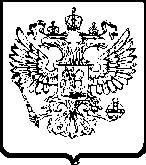 Управление Федеральной антимонопольной службы по республике Коми Управление Федеральной антимонопольной службы по республике Коми Управление Федеральной антимонопольной службы по республике Коми                                                                            Общество с ограниченной                                                                                                                                  ответственностью                                                                                 «Компания Точного Счета»                                                                           Ленская ул., д.12, офис 72,                                                            г. Томск, 634027                                                                                 Государственное бюджетное                                                                                     учреждение здравоохранения                                                        Республики Коми                                                                                         «Ухтинская городская больница №1»                                                                                                     Павлова ул., д. 25, пос. Шудаяг, г. Ухта,                                                                             Республика Коми, 169338                                                                          Министерство финансов                                                              Республики Коми                                                                            Коммунистическая ул., д.8, 	                                                                                         г. Сыктывкар, Республика Коми,                                                                                                                     167010                                                                                                      Закрытое акционерное общество							                   «Сбербанк-Автоматизированная                                                                                                       система торгов»                                                                                                      ko@sberbank-ast.ruРЕШЕНИЕ                                                                           Общество с ограниченной                                                                                                                                  ответственностью                                                                                 «Компания Точного Счета»                                                                           Ленская ул., д.12, офис 72,                                                            г. Томск, 634027                                                                                 Государственное бюджетное                                                                                     учреждение здравоохранения                                                        Республики Коми                                                                                         «Ухтинская городская больница №1»                                                                                                     Павлова ул., д. 25, пос. Шудаяг, г. Ухта,                                                                             Республика Коми, 169338                                                                          Министерство финансов                                                              Республики Коми                                                                            Коммунистическая ул., д.8, 	                                                                                         г. Сыктывкар, Республика Коми,                                                                                                                     167010                                                                                                      Закрытое акционерное общество							                   «Сбербанк-Автоматизированная                                                                                                       система торгов»                                                                                                      ko@sberbank-ast.ruРЕШЕНИЕ                                                                           Общество с ограниченной                                                                                                                                  ответственностью                                                                                 «Компания Точного Счета»                                                                           Ленская ул., д.12, офис 72,                                                            г. Томск, 634027                                                                                 Государственное бюджетное                                                                                     учреждение здравоохранения                                                        Республики Коми                                                                                         «Ухтинская городская больница №1»                                                                                                     Павлова ул., д. 25, пос. Шудаяг, г. Ухта,                                                                             Республика Коми, 169338                                                                          Министерство финансов                                                              Республики Коми                                                                            Коммунистическая ул., д.8, 	                                                                                         г. Сыктывкар, Республика Коми,                                                                                                                     167010                                                                                                      Закрытое акционерное общество							                   «Сбербанк-Автоматизированная                                                                                                       система торгов»                                                                                                      ko@sberbank-ast.ruРЕШЕНИЕ02 ноября 2017 года	      № 04-02/10478 г. Сыктывкар г. Сыктывкар г. СыктывкарПредседатель комиссии                                             <…>